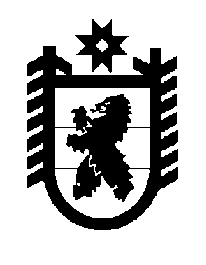 Российская Федерация Республика Карелия    ПРАВИТЕЛЬСТВО РЕСПУБЛИКИ КАРЕЛИЯПОСТАНОВЛЕНИЕот  15 ноября 2018 года № 421-Пг. Петрозаводск О разграничении имущества, находящегося в муниципальной собственности муниципальных образований «Лоймольское сельское поселение» 
и «Поросозерское сельское поселение»В соответствии с Законом Республики Карелия от 3 июля 2008 года 
№ 1212-ЗРК «О реализации части 111 статьи 154 Федерального закона 
от 22 августа 2004 года № 122-ФЗ «О внесении изменений в законодательные акты Российской Федерации и признании утратившими силу некоторых законодательных актов Российской Федерации в связи с принятием федеральных законов «О внесении изменений и дополнений в Федеральный закон «Об общих принципах организации законодательных (представительных) и исполнительных органов государственной власти субъектов Российской Федерации» и «Об общих принципах организации местного самоуправления в Российской Федерации» Правительство Республики Карелия п о с т а н о в л я е т:1. Утвердить:перечень имущества, находящегося в муниципальной собственности муниципального образования «Лоймольское сельское поселение», передаваемого в муниципальную собственность муниципального образования «Суоярвский район», согласно приложению 1;перечень имущества, находящегося в муниципальной собственности муниципального образования «Поросозерское сельское поселение», передаваемого в муниципальную собственность муниципального образования «Суоярвский район», согласно приложению 2.2. Право собственности на передаваемое имущество возникает 
у муниципального образования «Суоярвский район» со дня вступления в силу настоящего постановления. ГлаваРеспублики Карелия                                                       А. О. ПарфенчиковПриложение 1к постановлению Правительства Республики Карелияот 15 ноября 2018 года № 421-ППереченьимущества, находящегося в муниципальной собственности 
муниципального образования «Лоймольское сельское поселение», передаваемого в муниципальную собственность 
муниципального образования «Суоярвский район»Приложение 2к постановлению Правительства Республики Карелияот 15 ноября 2018 года № 421-ППереченьимущества, находящегося в муниципальной собственности 
муниципального образования «Поросозерское сельское поселение», передаваемого в муниципальную собственность 
муниципального образования «Суоярвский район»______________№ п/пНаименование имуществаАдрес местонахождения имуществаИндивидуализирующие характеристики имуществаКладбищепос. Вегарусобщая площадь 7490,0 кв. м, кадастровый номер 10:0000000:7168Кладбищепос. Леппясюрьяобщая площадь 2474,0 кв. м, кадастровый номер 10:0000000:7175Кладбищепос. Лоймолаобщая площадь 6850,0 кв. м, кадастровый номер 10:0000000:7197Кладбищепос. Пийтсиёкиобщая площадь 5538,0 кв. м, кадастровый номер 10:0000000:7174Кладбищепос. Райконкоскиобщая площадь 4577,0 кв. м, кадастровый номер 10:0000000:7172Кладбищепос. Соанлахтиобщая площадь 3600,0 кв. м, кадастровый номер 10:0000000:7198Кладбищепос. Суйстамообщая площадь 15 052,0 кв. м, кадастровый номер 10:0000000:7173№ п/пНаименование имуществаАдрес местонахождения имуществаИндивидуализирующие характеристики имуществаКвартира № 2пос. Поросозеро, ул. Гористая, д. 24общая площадь 42,0 кв. м, кадастровый номер 10:16:0020104:71Кладбищепос. Поросозеро, ул. Гарлоеваобщая площадь 20 000,0 кв. м, кадастровый номер 10:16:0000000:7184Кладбищепос. Поросозерообщая площадь 100 000,0 кв. м, кадастровый номер 10:16:0000000:7183Кладбищебывший населенный пункт дер. Янгозерообщая площадь 30 000,0 кв. м, кадастровый номер 10:16:0000000:7185Кладбищепос. Костомуксаобщая площадь 20 000,0 кв. м, кадастровый номер 10:16:0040402:23Кладбищедер. Совдозерообщая площадь 10 000,0 кв. м, кадастровый номер 10:16:0000000:7186